    嘉洋科技成立于2006年，公司总部位于北京，在美国休斯顿、加拿大卡尔加里、四川成都、新疆克拉玛依、山东东营设有分公司，在新疆库尔勒、河南郑州设有办事处。嘉洋控股自石油专业技术培训起步，经十多年发展，已成为综合高端国际化培训、安全信息化，安全咨询等业务为一体的服务商。客户涵盖中石油、中石化、中海油、中航油、中信、国家电网、壳牌、道达尔、BP及雪弗龙等国内外知名企业。招聘人数：每个岗位需求为6—8人1、2020年本科及以上学历应届毕业生；2、英语CET-4级及以上；3、具有积极的工作态度以及吃苦耐劳的的精神；4、有较强的责任心、团队合作、沟通协调、学习和创新能力；5、在校期间担任学生干部、有文艺或体育特长者优先考虑。◆薪资范围5000——9000；◆五险一金+餐交补助+差旅补贴+员工住宿…为您的生活提供保障；◆元旦+春节+端午节…各种节日福利，没钱过节？不存在的；◆生日Party+健康体检+周末双休…员工关怀，只有您想不到。简历投递→筛选简历→面试（现场/视频）→发放offer→签订三方协议→入职办理       邮箱地址：ykan@petromentor.com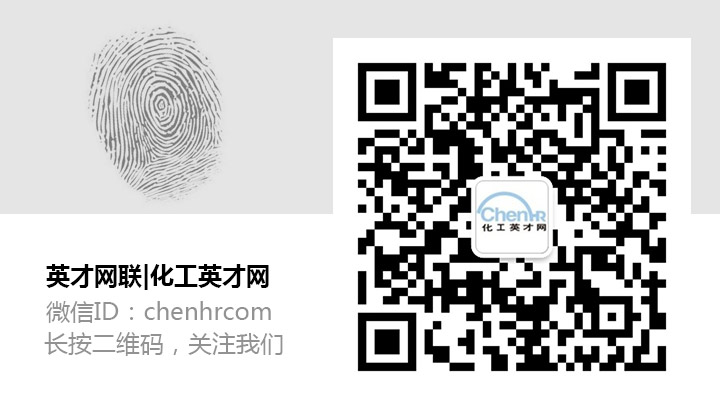 联系电话：010-57503296-112    岗位工作地点专业要求安全工程师北京/东营/郑州/成都/新疆安全工程、石油工程、油气储运、化学工程与工艺、化工安全工程、化工过程机械专业、过程装备与控制工程、电气工程。                                                                             售前工程师北京/东营/郑州/成都/新疆安全工程、石油工程、油气储运、化学工程与工艺、化工安全工程、化工过程机械专业、过程装备与控制工程、电气工程。                                                                             销售工程师北京/东营/郑州/成都/新疆安全工程、石油工程、油气储运、化学工程与工艺、化工安全工程、化工过程机械专业、过程装备与控制工程、电气工程。                                                                             